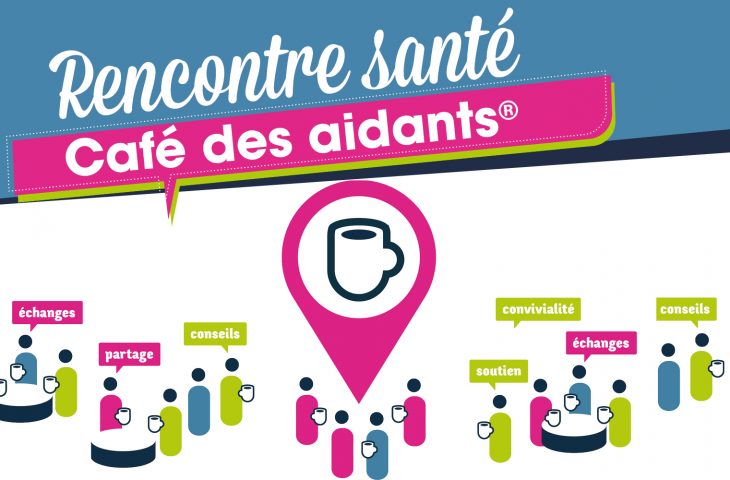                             le 13.09.2022 au MALOUIN 66 digue de mer Dk de 14h00 à 15h30     Contact : Monsieur CLARYS Emmanuel03.28.58.01.10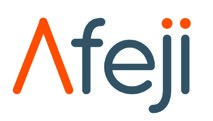 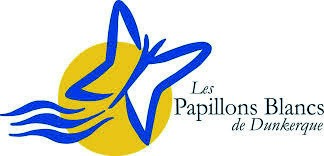 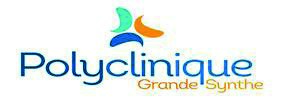 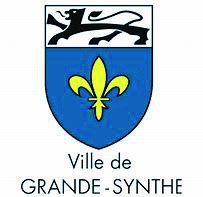 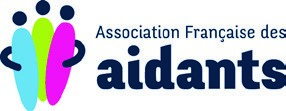 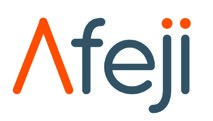 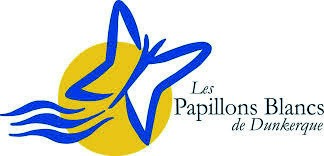 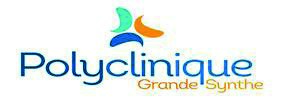 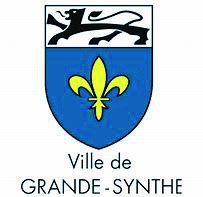 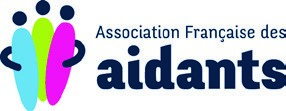 